AQA English Literature Paper 1 Section B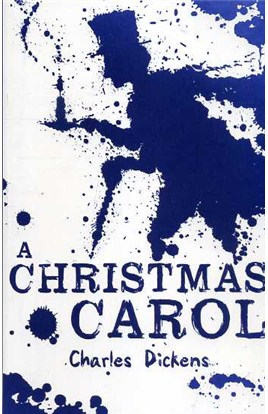 ‘A Christmas Carol’ by Charles DickensExam BookletName: ____________________Charles Dickens: A Christmas CarolRead the following extract from chapter 1 and then answer the question that follows.In this extract, Scrooge is being introduced to the reader.Oh!  But he was a tight-fisted hand at the grind- stone, Scrooge! a squeezing, wrenching, grasping, scraping, clutching, covetous, old sinner!  Hard and sharp as flint, from which no steel had ever struck out generous fire; secret, and self-contained, and solitary as an oyster.  The cold within him froze his old features, nipped his pointed nose, shriveled his cheek, stiffened his gait; made his eyes red, his thin lips blue and spoke out shrewdly in his grating voice.  A frosty rime was on his head, and on his eyebrows, and his wiry chin.  He carried his own low temperature always about with him; he iced his office in the dogdays; and didn't thaw it one degree at Christmas.External heat and cold had little influence on Scrooge.  No warmth could warm, no wintry weather chill him.  No wind that blew was bitterer than he, no falling snow was more intent upon its purpose, no pelting rain less open to entreaty.  Foul weather didn't know where to have him.  The heaviest rain, and snow, and hail, and sleet, could boast of the advantage over him in only one respect.  They often "came down" handsomely, and Scrooge never did.Nobody ever stopped him in the street to say, with gladsome looks, "My dear Scrooge, how are you?  When will you come to see me?"  No beggars implored him to bestow a trifle, no children asked him what it was o'clock, no man or woman ever once in all his life inquired the way to such and such a place, of Scrooge.  Even the blind men's dogs appeared to know him; and when they saw him coming on, would tug their owners into doorways and up courts; and then would wag their tails as though they said, "No eye at all is better than an evil eye, dark master!"But what did Scrooge care?  It was the very thing he liked.  To edge his way along the crowded paths of life, warning all human sympathy to keep its distance, was what the knowing ones call "nuts" to Scrooge.Starting with this extract, how does Dickens present Scrooge as an isolated figure? Write about: how Dickens presents Scrooge in this extract how Dickens presents Scrooge’s isolation from society in the novel as a whole[30 marks]Charles Dickens: A Christmas CarolRead the following extract from chapter 1 and then answer the question that follows.In this extract, Fred visits his Uncle Scrooge."Christmas a humbug, uncle!" said Scrooge's nephew.  "You don't mean that, I am sure.""I do," said Scrooge.  "Merry Christmas!  What right have you to be merry?  What reason have you to be merry?  You're poor enough.""Come, then," returned the nephew gaily.  "What right have you to be dismal?  What reason have you to be morose?  You're rich enough."Scrooge having no better answer ready on the spur of the moment, said "Bah!" again; and followed it up with "Humbug.""Don't be cross, uncle!" said the nephew."What else can I be," returned the uncle, "when I live in such a world of fools as this?  Merry Christmas!  Out upon merry Christmas!  What's Christmas time to you but a time for paying bills without money; a time for finding yourself a year older, but not an hour richer; a time for balancing your books and having every item in 'em through a round dozen of months presented dead against you?  If I could work my will," said Scrooge indignantly, "every idiot who goes about with 'Merry Christmas' on his lips, should be boiled with his own pudding, and buried with a stake of holly through his heart.  He should!""Uncle!" pleaded the nephew."Nephew!" returned the uncle, sternly, "keep Christmas in your own way, and let me keep it in mine.""Keep it!" repeated Scrooge's nephew.  "But you don't keep it.""Let me leave it alone, then," said Scrooge.  "Much good may it do you!  Much good it has ever done you!""There are many things from which I might have derived good, by which I have not profited, I dare say," returned the nephew.  "Christmas among the rest.  But I am sure I have always thought of Christmas time, when it has come round -- apart from the veneration due to its sacred name and origin, if anything belonging to it can be apart from that -- as a good time: a kind, forgiving, charitable, pleasant time: the only time I know of, in the long calendar of the year, when men and women seem by one consent to open their shut-up hearts freely, and to think of people below them as if they really were fellow-passengers to the grave, and not another race of creatures bound on other journeys.  And therefore, uncle, though it has never put a scrap of gold or silver in my pocket, I believe that it has done me good, and will do me good; and I say, God bless it!"Starting with this extract, how does Dickens present views about Christmas? Write about: how Dickens presents views of Christmas in this extract how Dickens presents the importance of Christmas in the novel as a whole[30 marks]Charles Dickens: A Christmas CarolRead the following extract from chapter 1 and then answer the question that follows.In this extract, Scrooge is visited by two charity collectors."At this festive season of the year, Mr. Scrooge," said the gentleman, taking up a pen, "it is more than usually desirable that we should make some slight provision for the Poor and Destitute, who suffer greatly at the present time.  Many thousands are in want of common necessaries; hundreds of thousands are in want of common comforts, sir.""Are there no prisons?" asked Scrooge."Plenty of prisons," said the gentleman, laying down the pen again."And the Union workhouses?"  demanded Scrooge.  "Are they still in operation?""They are.  Still," returned the gentleman, "I wish I could say they were not.""The Treadmill and the Poor Law are in full vigour, then?"  said Scrooge."Both very busy, sir.""Oh!  I was afraid, from what you said at first, that something had occurred to stop them in their useful course," said Scrooge.  "I'm very glad to hear it.""Under the impression that they scarcely furnish Christian cheer of mind or body to the multitude," returned the gentleman, "a few of us are endeavouring to raise a fund to buy the Poor some meat and drink and means of warmth.  We choose this time, because it is a time, of all others, when Want is keenly felt, and Abundance rejoices.  What shall I put you down for?""Nothing!" Scrooge replied."You wish to be anonymous?""I wish to be left alone," said Scrooge.  "Since you ask me what I wish, gentlemen, that is my answer.  I don't make merry myself at Christmas and I can't afford to make idle people merry.  I help to support the establishments I have mentioned -- they cost enough; and those who are badly off must go there.""Many can't go there; and many would rather die.""If they would rather die," said Scrooge, "they had better do it, and decrease the surplus population.  Besides -- excuse me -- I don't know that."Starting with this extract, how does Dickens present Scrooge’s attitude to the poor? Write about: how Dickens presents Scrooge’s attitude to the poor in this extract how Dickens presents attitudes towards the poor in the novel as a whole[30 marks]Charles Dickens: A Christmas CarolRead the following extract from chapter 1 and then answer the question that follows.In this extract, Scrooge is visited by the Ghost of Jacob Marley.They were succeeded by a clanking noise, deep down below; as if some person were dragging a heavy chain over the casks in the wine merchant's cellar.  Scrooge then remembered to have heard that ghosts in haunted houses were described as dragging chains.The cellar-door flew open with a booming sound, and then he heard the noise much louder, on the floors below; then coming up the stairs; then coming straight towards his door."It's humbug still!" said Scrooge.  "I won't believe it."His colour changed though, when, without a pause, it came on through the heavy door, and passed into the room before his eyes.  Upon its coming in, the dying flame leaped up, as though it cried, "I know him; Marley's Ghost!" and fell again.The same face: the very same.  Marley in his pigtail, usual waistcoat, tights and boots; the tassels on the latter bristling, like his pigtail, and his coat-skirts, and the hair upon his head.  The chain he drew was clasped about his middle.  It was long, and wound about him like a tail; and it was made (for Scrooge observed it closely) of cash-boxes, keys, padlocks, ledgers, deeds, and heavy purses wrought in steel. His body was transparent, so that Scrooge, observing him, and looking through his waistcoat, could see the two buttons on his coat behind.Starting with this extract, how does Dickens present the Ghost of Jacob Marley? Write about: how Dickens introduces the Ghost of Jacob Marley in this extracthow Dickens presents Jacob Marley in the novel as a whole[30 marks]Charles Dickens: A Christmas CarolRead the following extract from chapter 1 and then answer the question that follows.In this extract, the Ghost of Jacob Marley is talking to Scrooge about his punishment."It is required of every man," the Ghost returned, "that the spirit within him should walk abroad among his fellowmen, and travel far and wide; and if that spirit goes not forth in life, it is condemned to do so after death.  It is doomed to wander through the world -- oh, woe is me! -- and witness what it cannot share, but might have shared on earth, and turned to happiness!"Again the spectre raised a cry, and shook its chain and wrung its shadowy hands."You are fettered," said Scrooge, trembling.  "Tell me why?""I wear the chain I forged in life," replied the Ghost. "I made it link by link, and yard by yard; I girded it on of my own free will, and of my own free will I wore it.  Is its pattern strange to you?"Scrooge trembled more and more."Or would you know," pursued the Ghost, "the weight and length of the strong coil you bear yourself?  It was full as heavy and as long as this, seven Christmas Eves ago.  You have laboured on it, since. It is a ponderous chain!"Scrooge glanced about him on the floor, in the expectation of finding himself surrounded by some fifty or sixty fathoms of iron cable: but he could see nothing."Jacob," he said, imploringly.  "Old Jacob Marley, tell me more.  Speak comfort to me, Jacob!""I have none to give," the Ghost replied.  "It comes from other regions, Ebenezer Scrooge, and is conveyed by other ministers, to other kinds of men.  Nor can I tell you what I would.  A very little more, is all permitted to me.  I cannot rest, I cannot stay, I cannot linger anywhere.  My spirit never walked beyond our counting-house -- mark me! -- in life my spirit never roved beyond the narrow limits of our money-changing hole; and weary journeys lie before me!"Starting with this extract, how does Dickens present the idea that actions have consequences? Write about: how Dickens presents the consequences of Jacob Marley’s actions how Dickens presents the idea that actions have consequences in the novel as a whole[30 marks]Charles Dickens: A Christmas CarolRead the following extract from chapter 1 and then answer the question that follows.In this extract, the Ghost of Jacob Marley gives Scrooge a warning."But you were always a good man of business, Jacob," faltered Scrooge, who now began to apply this to himself."Business!" cried the Ghost, wringing its hands again.  "Mankind was my business.  The common welfare was my business; charity, mercy, forbearance, and benevolence, were, all, my business.  The dealings of my trade were but a drop of water in the comprehensive ocean of my business!"It held up its chain at arm's length, as if that were the cause of all its unavailing grief, and flung it heavily upon the ground again."At this time of the rolling year," the spectre said "I suffer most.  Why did I walk through crowds of fellow-beings with my eyes turned down, and never raise them to that blessed Star which led the Wise Men to a poor abode!  Were there no poor homes to which its light would have conducted me!"Scrooge was very much dismayed to hear the spectre going on at this rate, and began to quake exceedingly."Hear me!" cried the Ghost.  "My time is nearly gone.""I will," said Scrooge.  "But don't be hard upon me!  Don't be flowery, Jacob!  Pray!""How it is that I appear before you in a shape that you can see, I may not tell.  I have sat invisible beside you many and many a day."It was not an agreeable idea.  Scrooge shivered, and wiped the perspiration from his brow."That is no light part of my penance," pursued the Ghost.  "I am here to-night to warn you, that you have yet a chance and hope of escaping my fate.  A chance and hope of my procuring, Ebenezer."Starting with this extract, how does Dickens present feelings of remorse? Write about: how Dickens presents Marley’s remorse in this passage how Dickens presents remorse in the novel as a whole[30 marks]Charles Dickens: A Christmas CarolRead the following extract from chapter 2 and then answer the question that follows.In this extract, the Ghost of Christmas Past is introduced to the reader.He spoke before the hour bell sounded, which it now did with a deep, dull, hollow, melancholy One. Light flashed up in the room upon the instant, and the curtains of his bed were drawn.The curtains of his bed were drawn aside, I tell you, by a hand. Not the curtains at his feet, nor the curtains at his back, but those to which his face was addressed. The curtains of his bed were drawn aside; and Scrooge, starting up into a half-recumbent attitude, found himself face to face with the unearthly visitor who drew them: as close to it as I am now to you, and I am standing in the spirit at your elbow.It was a strange figure -- like a child: yet not so like a child as like an old man, viewed through some supernatural medium, which gave him the appearance of having receded from the view, and being diminished to a child's proportions. Its hair, which hung about its neck and down its back, was white as if with age; and yet the face had not a wrinkle in it, and the tenderest bloom was on the skin. The arms were very long and muscular; the hands the same, as if its hold were of uncommon strength. Its legs and feet, most delicately formed, were, like those upper members, bare. It wore a tunic of the purest white, and round its waist was bound a lustrous belt, the sheen of which was beautiful. It held a branch of fresh green holly in its hand; and, in singular contradiction of that wintry emblem, had its dress trimmed with summer flowers. But the strangest thing about it was, that from the crown of its head there sprung a bright clear jet of light, by which all this was visible; and which was doubtless the occasion of its using, in its duller moments, a great extinguisher for a cap, which it now held under its arm.Even this, though, when Scrooge looked at it with increasing steadiness, was not its strangest quality. For as its belt sparkled and glittered now in one part and now in another, and what was light one instant, at another time was dark, so the figure itself fluctuated in its distinctness: being now a thing with one arm, now with one leg, now with twenty legs, now a pair of legs without a head, now a head without a body: of which dissolving parts, no outline would be visible in the dense gloom wherein they melted away. And in the very wonder of this, it would be itself again; distinct and clear as ever."Are you the Spirit, sir, whose coming was foretold to me?" asked Scrooge."I am."Starting with this extract, how does Dickens present the Ghost of Christmas Past? Write about: how Dickens introduces the Ghost of Christmas Past in this extract how Dickens presents Scrooge’s past in the novel as a whole[30 marks]Charles Dickens: A Christmas CarolRead the following extract from chapter 2 and then answer the question that follows.In this extract, Scrooge sees himself as a child.At one of these a lonely boy was reading near a feeble fire; and Scrooge sat down upon a form, and wept to see his poor forgotten self as he used to be.Not a latent echo in the house, not a squeak and scuffle from the mice behind the paneling, not a drip from the half-thawed water-spout in the dull yard behind, not a sigh among the leafless boughs of one despondent poplar, not the idle swinging of an empty store-house door, no, not a clicking in the fire, but fell upon the heart of Scrooge with a softening influence, and gave a freer passage to his tears.The Spirit touched him on the arm, and pointed to his younger self, intent upon his reading. Suddenly a man, in foreign garments: wonderfully real and distinct to look at: stood outside the window, with an ax stuck in his belt, and leading by the bridle an ass laden with wood."Why, it's Ali Baba!" Scrooge exclaimed in ecstasy. "It's dear old honest Ali Baba. Yes, yes, I know. One Christmas time, when yonder solitary child was left here all alone, he did come, for the first time, just like that. Poor boy. And Valentine," said Scrooge, "and his wild brother, Orson; there they go. And what's his name, who was put down in his drawers, asleep, at the Gate of Damascus; don't you see him? And the Sultan's Groom turned upside down by the Genii; there he is upon his head. Serve him right. I'm glad of it. What business had he to be married to the Princess."To hear Scrooge expending all the earnestness of his nature on such subjects, in a most extraordinary voice between laughing and crying; and to see his heightened and excited face; would have been a surprise to his business friends in the city, indeed."There's the Parrot." cried Scrooge. "Green body and yellow tail, with a thing like a lettuce growing out of the top of his head; there he is! Poor Robin Crusoe, he called him, when he came home again after sailing round the island. "Poor Robin Crusoe, where have you been, Robin Crusoe?" The man thought he was dreaming, but he wasn't. It was the Parrot, you know. There goes Friday, running for his life to the little creek! Halloa! Hoop! Hallo!"Then, with a rapidity of transition very foreign to his usual character, he said, in pity for his former self, "Poor boy!" and cried again."I wish," Scrooge muttered, putting his hand in his pocket, and looking about him, after drying his eyes with his cuff: "but it's too late now.""What is the matter?" asked the Spirit."Nothing," said Scrooge. "Nothing. There was a boy singing a Christmas Carol at my door last night. I should like to have given him something: that's all."Starting with this extract, how does Dickens present Scrooge’s memory of Christmas? Write about: how Dickens presents Scrooge’s memory of Christmas in this extracthow Dickens presents the effect of Scrooge’s memories in the novel as a whole 											[30 marks]Charles Dickens: A Christmas CarolRead the following extract from chapter 2 and then answer the question that follows.In this extract, Scrooge is visited by his sister, Fan.It opened; and a little girl, much younger than the boy, came darting in, and putting her arms about his neck, and often kissing him, addressed him as her "Dear, dear brother.""I have come to bring you home, dear brother!" said the child, clapping her tiny hands, and bending down to laugh. "To bring you home, home, home!""Home, little Fan?" returned the boy."Yes!" said the child, brimful of glee. "Home, for good and all. Home, for ever and ever. Father is so much kinder than he used to be, that home's like Heaven! He spoke so gently to me one dear night when I was going to bed, that I was not afraid to ask him once more if you might come home; and he said Yes, you should; and sent me in a coach to bring you. And you're to be a man!" said the child, opening her eyes, "and are never to come back here; but first, we're to be together all the Christmas long, and have the merriest time in all the world.""You are quite a woman, little Fan!” exclaimed the boy.She clapped her hands and laughed, and tried to touch his head; but being too little, laughed again, and stood on tiptoe to embrace him. Then she began to drag him, in her childish eagerness, towards the door; and he, nothing loth to go, accompanied her.A terrible voice in the hall cried. "Bring down Master Scrooge's box, there!" And in the hall appeared the schoolmaster himself, who glared on Master Scrooge with a ferocious condescension, and threw him into a dreadful state of mind by shaking hands with him. He then conveyed him and his sister into the veriest old well of a shivering best-parlour that ever was seen, where the maps upon the wall, and the celestial and terrestrial globes in the windows, were waxy with cold. Here he produced a decanter of curiously light wine, and a block of curiously heavy cake, and administered installments of those dainties to the young people: at the same time, sending out a meagre servant to offer a glass of "something" to the postboy, who answered that he thanked the gentleman, but if it was the same tap as he had tasted before, he had rather not. Master Scrooge's trunk being by this time tied on to the top of the chaise, the children bade the schoolmaster good-bye right willingly; and getting into it, drove gaily down the garden-sweep: the quick wheels dashing the hoar-frost and snow from off the dark leaves of the evergreens like spray."Always a delicate creature, whom a breath might have withered," said the Ghost. "But she had a large heart!""So she had," cried Scrooge. "You're right. I'll not gainsay it, Spirit. God forbid!"Starting with this extract, how does Dickens present Scrooge’s relationship with his family? Write about: how Dickens presents Scrooge’s relationship with his family in this extracthow Dickens presents Scrooge’s relationship with his family in the novel as a whole[30 marks]Charles Dickens: A Christmas Carol Read the following extract from Chapter 2 and then answer the question that follows. In this extract Mr and Mrs Fezziwig are hosting a Christmas party.In came a fiddler with a music-book, and went up to the lofty desk, and made an orchestra of it, and tuned like fifty stomach-aches. In came Mrs Fezziwig, one vast substantial smile. In came the three Miss Fezziwigs, beaming and lovable. In came the six young followers whose hearts they broke. In came all the young men and women employed in the business. In came the housemaid, with her cousin, the baker. In came the cook, with her brother's particular friend, the milkman. In came the boy from over the way, who was suspected of not having board enough from his master; trying to hide himself behind the girl from next door but one, who was proved to have had her ears pulled by her mistress. In they all came, one after another; some shyly, some boldly, some gracefully, some awkwardly, some pushing, some pulling; in they all came, anyhow and everyhow. Away they all went, twenty couple at once; hands half round and back again the other way; down the middle and up again; round and round in various stages of affectionate grouping; old top couple always turning up in the wrong place; new top couple starting off again, as soon as they got there; all top couples at last, and not a bottom one to help them. When this result was brought about, old Fezziwig, clapping his hands to stop the dance, cried out, "Well done!" and the fiddler plunged his hot face into a pot of porter, especially provided for that purpose. But scorning rest, upon his reappearance, he instantly began again, though there were no dancers yet, as if the other fiddler had been carried home, exhausted, on a shutter, and he were a bran-new man resolved to beat him out of sight, or perish.There were more dances, and there were forfeits, and more dances, and there was cake, and there was negus, and there was a great piece of Cold Roast, and there was a great piece of Cold Boiled, and there were mince-pies, and plenty of beer. But the great effect of the evening came after the Roast and Boiled, when the fiddler (an artful dog, mind! The sort of man who knew his business better than you or I could have told it him!) struck up "Sir Roger de Coverley." Then old Fezziwig stood out to dance with Mrs Fezziwig. Top couple too; with a good stiff piece of work cut out for them; three or four and twenty pair of partners; people who were not to be trifled with; people who would dance, and had no notion of walking.But if they had been twice as many -- ah, four times -- old Fezziwig would have been a match for them, and so would Mrs Fezziwig. As to her, she was worthy to be his partner in every sense of the term. If that's not high praise, tell me higher, and I'll use it. Starting with this extract, how does Dickens present the positive nature of family life? Write about: how Dickens presents family in this extract how Dickens presents family in the novel as a whole. [30 marks]Charles Dickens: A Christmas CarolRead the following extract from chapter 2 and then answer the question that follows.In this extract, Scrooge’s remembers his old boss, Fezziwig."A small matter," said the Ghost, "to make these silly folks so full of gratitude.""Small!" echoed Scrooge.The Spirit signed to him to listen to the two apprentices, who were pouring out their hearts in praise of Fezziwig: and when he had done so, said,"Why! Is it not! He has spent but a few pounds of your mortal money: three or four perhaps. Is that so much that he deserves this praise?""It isn't that," said Scrooge, heated by the remark, and speaking unconsciously like his former, not his latter, self. "It isn't that, Spirit. He has the power to render us happy or unhappy; to make our service light or burdensome; a pleasure or a toil. Say that his power lies in words and looks; in things so slight and insignificant that it is impossible to add and count them up: what then? The happiness he gives, is quite as great as if it cost a fortune."He felt the Spirit's glance, and stopped."What is the matter?" asked the Ghost."Nothing in particular," said Scrooge. "Something, I think?" the Ghost insisted."No," said Scrooge, "No. I should like to be able to say a word or two to my clerk just now! That's all."Starting with this extract, how does Dickens show that generosity is important? Write about: how Dickens presents Fezziwig’s generosity in this extract how Dickens presents the importance of generosity in the novel as a wholeCharles Dickens: A Christmas CarolRead the following extract from chapter 2 and then answer the question that follows.In this extract, Belle breaks off her engagement to Scrooge."It matters little," she said, softly. "To you, very little. Another idol has displaced me; and if it can cheer and comfort you in time to come, as I would have tried to do, I have no just cause to grieve." "What Idol has displaced you?" he rejoined."A golden one.""This is the even-handed dealing of the world!" he said. "There is nothing on which it is so hard as poverty; and there is nothing it professes to condemn with such severity as the pursuit of wealth!""You fear the world too much," she answered, gently. "All your other hopes have merged into the hope of being beyond the chance of its sordid reproach. I have seen your nobler aspirations fall off one by one, until the master-passion, Gain, engrosses you. Have I not?" "What then?" he retorted. "Even if I have grown so much wiser, what then? I am not changed towards you."She shook her head."Am I?""Our contract is an old one. It was made when we were both poor and content to be so, until, in good season, we could improve our worldly fortune by our patient industry. You are changed. When it was made, you were another man.""I was a boy," he said impatiently."Your own feeling tells you that you were not what you are," she returned. "I am. That which promised happiness when we were one in heart, is fraught with misery now that we are two. How often and how keenly I have thought of this, I will not say. It is enough that I have thought of it, and can release you." "Have I ever sought release?""In words? No. Never.""In what, then?""In a changed nature; in an altered spirit; in another atmosphere of life; another Hope as its great end. In everything that made my love of any worth or value in your sight.” Starting with this extract, how does Dickens present Scrooge’s attitude to money and wealth: how Dickens presents Scrooge in this extracthow Dickens presents Scrooge’s attitude to money in the novel as a whole 											[30 marks]Charles Dickens: A Christmas CarolRead the following extract from chapter 2 and then answer the question that follows.In this extract, the Ghost of Christmas Past shows Scrooge Belle’s family.They were in another scene and place; a room, not very large or handsome, but full of comfort. Near to the winter fire sat a beautiful young girl, so like that last that Scrooge believed it was the same, until he saw her, now a comely matron, sitting opposite her daughter. The noise in this room was perfectly tumultuous, for there were more children there, than Scrooge in his agitated state of mind could count; and, unlike the celebrated herd in the poem, they were not forty children conducting themselves like one, but every child was conducting itself like forty. The consequences were uproarious beyond belief; but no one seemed to care; on the contrary, the mother and daughter laughed heartily, and enjoyed it very much; and the latter, soon beginning to mingle in the sports, got pillaged by the young brigands most ruthlessly. What would I not have given to one of them. Though I never could have been so rude, no, no! I wouldn't for the wealth of all the world have crushed that braided hair, and torn it down; and for the precious little shoe, I wouldn't have plucked it off, God bless my soul! to save my life. As to measuring her waist in sport, as they did, bold young brood, I couldn't have done it; I should have expected my arm to have grown round it for a punishment, and never come straight again. And yet I should have dearly liked, I own, to have touched her lips; to have questioned her, that she might have opened them; to have looked upon the lashes of her downcast eyes, and never raised a blush; to have let loose waves of hair, an inch of which would be a keepsake beyond price: in short, I should have liked, I do confess, to have had the lightest licence of a child, and yet to have been man enough to know its value.But now a knocking at the door was heard, and such a rush immediately ensued that she with laughing face and plundered dress was borne towards it the centre of a flushed and boisterous group, just in time to greet the father, who came home attended by a man laden with Christmas toys and presents. Then the shouting and the struggling, and the onslaught that was made on the defenceless porter. The scaling him with chairs for ladders to dive into his pockets, despoil him of brown-paper parcels, hold on tight by his cravat, hug him round his neck, pommel his back, and kick his legs in irrepressible affection. The shouts of wonder and delight with which the development of every package was received. The terrible announcement that the baby had been taken in the act of putting a doll's frying-pan into his mouth, and was more than suspected of having swallowed a fictitious turkey, glued on a wooden platter. The immense relief of finding this a false alarm. The joy, and gratitude, and ecstasy. They are all indescribable alike. It is enough that by degrees the children and their emotions got out of the parlour, and by one stair at a time, up to the top of the house; where they went to bed, and so subsided.And now Scrooge looked on more attentively than ever, when the master of the house, having his daughter leaning fondly on him, sat down with her and her mother at his own fireside; and when he thought that such another creature, quite as graceful and as full of promise, might have called him father, and been a spring-time in the haggard winter of his life, his sight grew very dim indeed.Starting with this extract, how does Dickens present family life? Write about:how family life is presented in this extracthow the importance of family is presented in the novel as a whole[30 marks]Charles Dickens: A Christmas CarolRead the following extract from chapter 3 and then answer the question that follows.In this extract, the Ghost of Christmas Present is introduced to the reader.The moment Scrooge's hand was on the lock, a strange voice called him by his name, and bade him enter. He obeyed.It was his own room. There was no doubt about that. But it had undergone a surprising transformation. The walls and ceiling were so hung with living green, that it looked a perfect grove; from every part of which, bright gleaming berries glistened. The crisp leaves of holly, mistletoe, and ivy reflected back the light, as if so many little mirrors had been scattered there; and such a mighty blaze went roaring up the chimney, as that dull petrifaction of a hearth had never known in Scrooge's time, or Marley's, or for many and many a winter season gone. Heaped up on the floor, to form a kind of throne, were turkeys, geese, game, poultry, brawn, great joints of meat, sucking-pigs, long wreaths of sausages, mince-pies, plum-puddings, barrels of oysters, red-hot chestnuts, cherry-cheeked apples, juicy oranges, luscious pears, immense twelfth-cakes, and seething bowls of punch, that made the chamber dim with their delicious steam. In easy state upon this couch, there sat a jolly Giant, glorious to see:, who bore a glowing torch, in shape not unlike Plenty's horn, and held it up, high up, to shed its light on Scrooge, as he came peeping round the door."Come in!" exclaimed the Ghost. "Come in, and know me better, man."Scrooge entered timidly, and hung his head before this Spirit. He was not the dogged Scrooge he had been; and though the Spirit's eyes were clear and kind, he did not like to meet them."I am the Ghost of Christmas Present," said the Spirit. "Look upon me."Scrooge reverently did so. It was clothed in one simple green robe, or mantle, bordered with white fur. This garment hung so loosely on the figure, that its capacious breast was bare, as if disdaining to be warded or concealed by any artifice. Its feet, observable beneath the ample folds of the garment, were also bare; and on its head it wore no other covering than a holly wreath, set here and there with shining icicles. Its dark brown curls were long and free; free as its genial face, its sparkling eye, its open hand, its cheery voice, its unconstrained demeanour, and its joyful air. Girded round its middle was an antique scabbard; but no sword was in it, and the ancient sheath was eaten up with rust."You have never seen the like of me before!" exclaimed the Spirit."Never," Scrooge made answer to it.Starting with this extract, how does Dickens present the Ghost of Christmas Present? Write about: how Dickens introduces the Ghost of Christmas Present in this extract how Dickens presents ideas about Christmas in the novel as a whole[30 marks]Charles Dickens: A Christmas CarolRead the following extract from chapter 3 and then answer the question that follows.In this extract, the Ghost of Christmas Present and Scrooge walk down a street.For, the people who were shovelling away on the housetops were jovial and full of glee; calling out to one another from the parapets, and now and then exchanging a facetious snowball -- better-natured missile far than many a wordy jest -- laughing heartily if it went right and not less heartily if it went wrong. The poulterers' shops were still half open, and the fruiterers' were radiant in their glory. There were great, round, pot-bellied baskets of chestnuts, shaped like the waistcoats of jolly old gentlemen, lolling at the doors, and tumbling out into the street in their apoplectic opulence. There were ruddy, brown-faced, broad-girthed Spanish Friars, and winking from their shelves in wanton slyness at the girls as they went by, and glanced demurely at the hung-up mistletoe. There were pears and apples, clustered high in blooming pyramids; there were bunches of grapes, made, in the shopkeepers" benevolence to dangle from conspicuous hooks, that people's mouths might water gratis as they passed; there were piles of filberts, mossy and brown, recalling, in their fragrance, ancient walks among the woods, and pleasant shufflings ankle deep through withered leaves; there were Norfolk Biffins, squab and swarthy, setting off the yellow of the oranges and lemons, and, in the great compactness of their juicy persons, urgently entreating and beseeching to be carried home in paper bags and eaten after dinner. The very gold and silver fish, set forth among these choice fruits in a bowl, though members of a dull and stagnant-blooded race, appeared to know that there was something going on; and, to a fish, went gasping round and round their little world in slow and passionless excitement.The Grocers'! oh the Grocers'! Nearly closed, with perhaps two shutters down, or one; but through those gaps such glimpses. It was not alone that the scales descending on the counter made a merry sound, or that the twine and roller parted company so briskly, or that the canisters were rattled up and down like juggling tricks, or even that the blended scents of tea and coffee were so grateful to the nose, or even that the raisins were so plentiful and rare, the almonds so extremely white, the sticks of cinnamon so long and straight, the other spices so delicious, the candied fruits so caked and spotted with molten sugar as to make the coldest lookers-on feel faint and subsequently bilious. Nor was it that the figs were moist and pulpy, or that the French plums blushed in modest tartness from their highly-decorated boxes, or that everything was good to eat and in its Christmas dress; but the customers were all so hurried and so eager in the hopeful promise of the day, that they tumbled up against each other at the door, clashing their wicker baskets wildly, and left their purchases upon the counter, and came running back to fetch them, and committed hundreds of the like mistakes, in the best humour possible; while the Grocer and his people were so frank and fresh that the polished hearts with which they fastened their aprons behind might have been their own, worn outside for general inspection, and for Christmas daws to peck at if they chose.Starting with this extract, how does Dickens present Christmas as a time of celebration? Write about: how Dickens presents the abundance of food at Christmas timehow Dickens presents ideas about celebrating Christmas in the novel as a whole[30 marks]Charles Dickens: A Christmas CarolRead the following extract from chapter 3 and then answer the question that follows.In this extract, the Cratchit family are preparing for Christmas dinner."Why, where's our Martha?" cried Bob Cratchit, looking round."Not coming," said Mrs Cratchit."Not coming!" said Bob, with a sudden declension in his high spirits; for he had been Tim's blood horse all the way from church, and had come home rampant. "Not coming upon Christmas Day?" Martha didn't like to see him disappointed, if it were only in joke; so she came out prematurely from behind the closet door, and ran into his arms, while the two young Cratchits hustled Tiny Tim, and bore him off into the wash-house, that he might hear the pudding singing in the copper."And how did little Tim behave?" asked Mrs Cratchit, when she had rallied Bob on his credulity, and Bob had hugged his daughter to his heart's content."As good as gold," said Bob, "and better. Somehow he gets thoughtful sitting by himself so much, and thinks the strangest things you ever heard. He told me, coming home, that he hoped the people saw him in the church, because he was a cripple, and it might be pleasant to them to remember upon Christmas Day, who made lame beggars walk, and blind men see." Bob's voice was tremulous when he told them this, and trembled more when he said that Tiny Tim was growing strong and hearty.His active little crutch was heard upon the floor, and back came Tiny Tim before another word was spoken, escorted by his brother and sister to his stool before the fire; and while Bob, turning up his cuffs -- as if, poor fellow, they were capable of being made more shabby -- compounded some hot mixture in a jug with gin and lemons, and stirred it round and round and put it on the hob to simmer; Master Peter, and the two ubiquitous young Cratchits went to fetch the goose, with which they soon returned in high procession.Such a bustle ensued that you might have thought a goose the rarest of all birds; a feathered phenomenon, to which a black swan was a matter of course -- and in truth it was something very like it in that house. Mrs Cratchit made the gravy (ready beforehand in a little saucepan) hissing hot; Master Peter mashed the potatoes with incredible vigour; Miss Belinda sweetened up the apple-sauce; Martha dusted the hot plates; Bob took Tiny Tim beside him in a tiny corner at the table; the two young Cratchits set chairs for everybody, not forgetting themselves, and mounting guard upon their posts, crammed spoons into their mouths, lest they should shriek for goose before their turn came to be helped. Starting with this extract, how does Dickens present the importance of family in ‘A Christmas Carol’? Write about: how Dickens presents the importance of family in this extract how Dickens presents the importance of family in the novel as a whole[30 marks]Charles Dickens: A Christmas CarolRead the following extract from chapter 3 and then answer the question that follows.In this extract, the Ghost of Christmas Present predicts Tiny Tim’s death."God bless us every one!" said Tiny Tim, the last of all.He sat very close to his father's side upon his little stool. Bob held his withered little hand in his, as if he loved the child, and wished to keep him by his side, and dreaded that he might be taken from him."Spirit," said Scrooge, with an interest he had never felt before, "tell me if Tiny Tim will live." "I see a vacant seat," replied the Ghost, "in the poor chimney-corner, and a crutch without an owner, carefully preserved. If these shadows remain unaltered by the Future, the child will die.""No, no," said Scrooge. "Oh, no, kind Spirit. Say he will be spared.""If these shadows remain unaltered by the Future, none other of my race," returned the Ghost, "will find him here. What then? If he be like to die, he had better do it, and decrease the surplus population."Scrooge hung his head to hear his own words quoted by the Spirit, and was overcome with penitence and grief."Man," said the Ghost, "if man you be in heart, not adamant, forbear that wicked cant until you have discovered What the surplus is, and Where it is. Will you decide what men shall live, what men shall die? It may be, that in the sight of Heaven, you are more worthless and less fit to live than millions like this poor man's child. Oh God! To hear the Insect on the leaf pronouncing on the too much life among his hungry brothers in the dust." Scrooge bent before the Ghost's rebuke, and trembling cast his eyes upon the ground. Starting with this extract, how does Dickens present Scrooge’s attitude to charity? Write about: how Dickens presents Scrooge’s attitude to charity in this extract how Dickens presents Scrooge’s attitude to charity in the novel as a whole[30 marks]Charles Dickens: A Christmas CarolRead the following extract from chapter 3 and then answer the question that follows.In this extract, Dickens describes the Cratchit family.There was nothing of high mark in this. They were not a handsome family; they were not well dressed; their shoes were far from being water-proof; their clothes were scanty; and Peter might have known, and very likely did, the inside of a pawnbroker's. But, they were happy, grateful, pleased with one another, and contented with the time; and when they faded, and looked happier yet in the bright sprinklings of the Spirit's torch at parting, Scrooge had his eye upon them, and especially on Tiny Tim, until the last.By this time it was getting dark, and snowing pretty heavily; and as Scrooge and the Spirit went along the streets, the brightness of the roaring fires in kitchens, parlours, and all sorts of rooms, was wonderful. Here, the flickering of the blaze showed preparations for a cosy dinner, with hot plates baking through and through before the fire, and deep red curtains, ready to be drawn to shut out cold and darkness. There all the children of the house were running out into the snow to meet their married sisters, brothers, cousins, uncles, aunts, and be the first to greet them. Here, again, were shadows on the window-blind of guests assembling; and there a group of handsome girls, all hooded and fur-booted, and all chattering at once, tripped lightly off to some near neighbour's house; where, woe upon the single man who saw them enter -- artful witches, well they knew it -- in a glow.Starting with this extract, how does Dickens present the importance of family? Write about: how Dickens presents the importance of family in this extract how Dickens presents the importance of family in the novel as a whole[30 marks]Charles Dickens: A Christmas CarolRead the following extract from chapter 3 and then answer the question that follows.In this extract, Scrooge’s sees Fred’s family on Christmas Day."Ha, ha!" laughed Scrooge's nephew. "Ha, ha, ha!"If you should happen, by any unlikely chance, to know a man more blest in a laugh than Scrooge's nephew, all I can say is, I should like to know him too. Introduce him to me, and I'll cultivate his acquaintance.It is a fair, even-handed, noble adjustment of things, that while there is infection in disease and sorrow, there is nothing in the world so irresistibly contagious as laughter and good-humour. When Scrooge's nephew laughed in this way: holding his sides, rolling his head, and twisting his face into the most extravagant contortions: Scrooge's niece, by marriage, laughed as heartily as he. And their assembled friends being not a bit behindhand, roared out lustily."Ha, ha! Ha, ha, ha, ha!""He said that Christmas was a humbug, as I live!" cried Scrooge's nephew. "He believed it too." "More shame for him, Fred." said Scrooge's niece, indignantly. Bless those women; they never do anything by halves. They are always in earnest.She was very pretty: exceedingly pretty. With a dimpled, surprised-looking, capital face; a ripe little mouth, that seemed made to be kissed -- as no doubt it was; all kinds of good little dots about her chin, that melted into one another when she laughed; and the sunniest pair of eyes you ever saw in any little creature's head. Altogether she was what you would have called provoking, you know; but satisfactory, too. Oh perfectly satisfactory!"He's a comical old fellow," said Scrooge's nephew, "that's the truth: and not so pleasant as he might be. However, his offenses carry their own punishment, and I have nothing to say against him." "I'm sure he is very rich, Fred," hinted Scrooge's niece. "At least you always tell me so." "What of that, my dear?" said Scrooge's nephew. "His wealth is of no use to him. He don't do any good with it. He don't make himself comfortable with it. He hasn't the satisfaction of thinking -- ha, ha, ha! -- that he is ever going to benefit us with it." Starting with this extract, how does Dickens present the positive nature of family life? Write about: how Dickens presents family life in this extract how Dickens presents the positive nature of family life in the novel as a whole[30 marks]Charles Dickens: A Christmas CarolRead the following extract from chapter 3 and then answer the question that follows.In this extract, the Ghost of Christmas Present shows Scrooge Want and Ignorance.From the foldings of its robe, it brought two children; wretched, abject, frightful, hideous, miserable. They knelt down at its feet, and clung upon the outside of its garment."Oh, Man, look here! Look, look, down here!" exclaimed the Ghost.They were a boy and a girl. Yellow, meagre, ragged, scowling, wolfish; but prostrate, too, in their humility. Where graceful youth should have filled their features out, and touched them with its freshest tints, a stale and shrivelled hand, like that of age, had pinched, and twisted them, and pulled them into shreds. Where angels might have sat enthroned, devils lurked, and glared out menacing. No change, no degradation, no perversion of humanity, in any grade, through all the mysteries of wonderful creation, has monsters half so horrible and dread.Scrooge started back, appalled. Having them shown to him in this way, he tried to say they were fine children, but the words choked themselves, rather than be parties to a lie of such enormous magnitude."Spirit, are they yours?" Scrooge could say no more."They are Man's," said the Spirit, looking down upon them. "And they cling to me, appealing from their fathers. This boy is Ignorance. This girl is Want. Beware them both, and all of their degree, but most of all beware this boy, for on his brow I see that written which is Doom, unless the writing be erased. Deny it!" cried the Spirit, stretching out its hand towards the city. "Slander those who tell it ye. Admit it for your factious purposes, and make it worse. And abide the end." "Have they no refuge or resource?" cried Scrooge."Are there no prisons?" said the Spirit, turning on him for the last time with his own words. "Are there no workhouses?"Starting with this extract, how does Dickens present society’s attitude to poverty? Write about: how Dickens presents attitudes to poverty in this extract how Dickens presents the idea of social responsibility in the novel as a whole[30 marks]Charles Dickens: A Christmas CarolRead the following extract from chapter 4 and then answer the question that follows.In this extract, the Ghost of Christmas Yet to Come is introduced to the reader.The Phantom slowly, gravely, silently approached. When it came, Scrooge bent down upon his knee; for in the very air through which this Spirit moved it seemed to scatter gloom and mystery.It was shrouded in a deep black garment, which concealed its head, its face, its form, and left nothing of it visible save one outstretched hand. But for this it would have been difficult to detach its figure from the night, and separate it from the darkness by which it was surrounded.He felt that it was tall and stately when it came beside him, and that its mysterious presence filled him with a solemn dread. He knew no more, for the Spirit neither spoke nor moved.“I am in the presence of the Ghost of Christmas Yet To Come?” said Scrooge.The Spirit answered not, but pointed downward with its hand.“You are about to show me shadows of the things that have not happened, but will happen in the time before us,” Scrooge pursued. “Is that so, Spirit?” The upper portion of the garment was contracted for an instant in its folds, as if the Spirit had inclined its head. That was the only answer he received.Although well used to ghostly company by this time, Scrooge feared the silent shape so much that his legs trembled beneath him, and he found that he could hardly stand when he prepared to follow it. The Spirit pauses a moment, as observing his condition, and giving him time to recover.Starting with this extract, how does Dickens use the ghosts to pass on his message? Write about: how Dickens introduces the Ghost of Christmas Yet to Come in this extract how important the ghosts are in the novel as a whole[30 marks]Charles Dickens: A Christmas CarolRead the following extract from chapter 4 and then answer the question that follows.In this extract, some men are discussing Scrooge’s funeral."No," said a great fat man with a monstrous chin," I don't know much about it, either way. I only know he's dead." "When did he die?" inquired another."Last night, I believe.""Why, what was the matter with him?" asked a third, taking a vast quantity of snuff out of a very large snuff-box. "I thought he'd never die." "God knows," said the first, with a yawn."What has he done with his money?" asked a red-faced gentleman with a pendulous excrescence on the end of his nose, that shook like the gills of a turkey-cock."I haven't heard," said the man with the large chin, yawning again. "Left it to his company, perhaps. He hasn't left it to me. That's all I know." This pleasantry was received with a general laugh."It's likely to be a very cheap funeral," said the same speaker; "for upon my life I don't know of anybody to go to it. Suppose we make up a party and volunteer?""I don't mind going if a lunch is provided," observed the gentleman with the excrescence on his nose. "But I must be fed, if I make one."Another laugh."Well, I am the most disinterested among you, after all," said the first speaker," for I never wear black gloves, and I never eat lunch. But I'll offer to go, if anybody else will. When I come to think of it, I'm not at all sure that I wasn't his most particular friend; for we used to stop and speak whenever we met. Bye, bye." Starting with this extract, how does Dickens present attitudes towards death? Write about: how Dickens presents the men’s attitude towards death in this extract how Dickens presents the consequences of a lonely life in the novel as a whole[30 marks]Charles Dickens: A Christmas CarolRead the following extract from chapter 4 and then answer the question that follows.In this extract, Mrs Dilber is justifying her actions.“What odds then. What odds, Mrs Dilber.” Said the woman. “Every person has a right to take care of themselves. He always did.” “That’s true, indeed,” said the laundress. “No man more so.” “Why then, don’t stand staring as if you was afraid, woman; who’s the wiser? We’re not going to pick holes in each other’s coats, I suppose?” “No, indeed,” said Mrs Dilber and the man together. “We should hope not.” “Very well, then!” cried the woman. “That’s enough. Who’s the worse for the loss of a few things like these? Not a dead man, I suppose.”“No, indeed,” said Mrs Dilber, laughing.“If he wanted to keep them after he was dead, a wicked old screw,” pursued the woman, “why wasn’t he natural in his lifetime? If he had been, he’d have had somebody to look after him when he was struck with Death, instead of lying gasping out his last there, alone by himself.” “It’s the truest word that ever was spoke,” said Mrs Dilber. “It’s a judgment on him.” “I wish it was a little heavier judgment,” replied the woman; “and it should have been, you may depend upon it, if I could have laid my hands on anything else. Open that bundle, old Joe, and let me know the value of it. Speak out plain. I’m not afraid to be the first, nor afraid for them to see it. We know pretty well that we were helping ourselves, before we met here, I believe. It’s no sin. Open the bundle, Joe.” Starting with this extract, how does Dickens present the consequences of a selfish life? Write about: how Dickens presents the consequences of a selfish life in this extract how Dickens presents the consequences of selfishness in the novel as a whole[30 marks]Charles Dickens: A Christmas CarolRead the following extract from chapter 4 and then answer the question that follows.In this extract, Scrooge sees his name on a gravestone.The Spirit stood among the graves, and pointed down to One. He advanced towards it trembling. The Phantom was exactly as it had been, but he dreaded that he saw new meaning in its solemn shape."Before I draw nearer to that stone to which you point," said Scrooge, "answer me one question. Are these the shadows of the things that Will be, or are they shadows of things that May be, only?"Still the Ghost pointed downward to the grave by which it stood."Men's courses will foreshadow certain ends, to which, if persevered in, they must lead," said Scrooge. "But if the courses be departed from, the ends will change. Say it is thus with what you show me."The Spirit was immovable as ever.Scrooge crept towards it, trembling as he went; and following the finger, read upon the stone of the neglected grave his own name, EBENEZER SCROOGE."Am I that man who lay upon the bed?" he cried, upon his knees.The finger pointed from the grave to him, and back again."No, Spirit! Oh no, no!" The finger still was there."Spirit!" he cried, tight clutching at its robe, "hear me. I am not the man I was. I will not be the man I must have been but for this intercourse. Why show me this, if I am past all hope?"For the first time the hand appeared to shake."Good Spirit," he pursued, as down upon the ground he fell before it: "Your nature intercedes for me, and pities me. Assure me that I yet may change these shadows you have shown me, by an altered life."The kind hand trembled."I will honour Christmas in my heart, and try to keep it all the year. I will live in the Past, the Present, and the Future. The Spirits of all Three shall strive within me. I will not shut out the lessons that they teach. Oh, tell me I may sponge away the writing on this stone!"Starting with this extract, how does Dickens present Scrooge’s redemption? Write about: how Dickens presents Scrooge’s redemption in this extract how Dickens presents the hope of redemption in the novel as a whole[30 marks]Charles Dickens: A Christmas CarolRead the following extract from chapter 5 and then answer the question that follows.In this extract, Scrooge wakes up on Christmas Day.Really, for a man who had been out of practice for so many years, it was a splendid laugh, a most illustrious laugh.  The father of a long, long line of brilliant laughs."I don't know what day of the month it is," said Scrooge.  "I don't know how long I've been among the Spirits.  I don't know anything.  I'm quite a baby.  Never mind.  I don't care.  I'd rather be a baby.  Hallo!  Whoop!  Hallo here!" He was checked in his transports by the churches ringing out the lustiest peals he had ever heard.  Clash, clang, hammer; ding, dong, bell!  Bell, dong, ding; hammer, clang, clash!  Oh, glorious, glorious!Running to the window, he opened it, and put out his head.  No fog, no mist; clear, bright, jovial, stirring, cold; cold, piping for the blood to dance to; Golden sunlight; Heavenly sky; sweet fresh air; merry bells.  Oh, glorious.  Glorious!"What's to-day?" cried Scrooge, calling downward to a boy in Sunday clothes, who perhaps had loitered in to look about him."Eh?" returned the boy, with all his might of wonder."What's to-day, my fine fellow?" said Scrooge."To-day?" replied the boy.  "Why, Christmas Day." "It's Christmas Day!" said Scrooge to himself.  "I haven't missed it.  The Spirits have done it all in one night. They can do anything they like.  Of course they can.  Of course they can.  Hallo, my fine fellow!"Starting with this extract, how does Dickens present Scrooge’s attitude to Christmas? Write about: how Dickens presents Scrooge’s attitude in this extract how Dickens presents Scrooge’s attitude to Christmas in the novel as a whole[30 marks]Charles Dickens: A Christmas CarolRead the following extract from chapter 5 and then answer the question that follows.In this extract, Scrooge meets the charity collectors again.He dressed himself all in his best, and at last got out into the streets.  The people were by this time pouring forth, as he had seen them with the Ghost of Christmas Present; and walking with his hands behind him, Scrooge regarded every one with a delighted smile.  He looked so irresistibly pleasant, in a word, that three or four good-humoured fellows said, "Good morning, sir.  A merry Christmas to you." And Scrooge said often afterwards, that of all the blithe sounds he had ever heard, those were the blithest in his ears.He had not gone far, when coming on towards him he beheld the portly gentleman, who had walked into his counting-house the day before, and said, "Scrooge and Marley's, I believe." It sent a pang across his heart to think how this old gentleman would look upon him when they met; but he knew what path lay straight before him, and he took it."My dear sir," said Scrooge, quickening his pace, and taking the old gentleman by both his hands.  "How do you do.  I hope you succeeded yesterday.  It was very kind of you.  A merry Christmas to you, sir!""Mr Scrooge?" "Yes," said Scrooge.  "That is my name, and I fear it may not be pleasant to you.  Allow me to ask your pardon.  And will you have the goodness" -- here Scrooge whispered in his ear."Lord bless me!" cried the gentleman, as if his breath were taken away.  "My dear Mr Scrooge, are you serious?" "If you please," said Scrooge.  "Not a farthing less.  A great many back-payments are included in it, I assure you.  Will you do me that favour?""My dear sir," said the other, shaking hands with him. "I don't know what to say to such munificence.""Don't say anything please," retorted Scrooge.  "Come and see me.  Will you come and see me?""I will!" cried the old gentleman.  And it was clear he meant to do it."Thank you," said Scrooge.  "I am much obliged to you.  I thank you fifty times.  Bless you!" He went to church, and walked about the streets, and watched the people hurrying to and fro, and patted children on the head, and questioned beggars, and looked down into the kitchens of houses, and up to the windows, and found that everything could yield him pleasure.  Starting with this extract, how does Dickens present Scrooge’s attitude towards others? Write about: how Dickens presents Scrooge’s attitude towards others in this extract how Dickens presents Scrooge’s attitude towards others in the novel as a whole [30 marks]Charles Dickens: A Christmas CarolRead the following extract from chapter 5 and then answer the question that follows.In this extract, Scrooge helps Bob Cratchit and his family."A merry Christmas, Bob," said Scrooge, with an earnestness that could not be mistaken, as he clapped him on the back.  "A merrier Christmas, Bob, my good fellow, than I have given you for many a year.  I'll raise your salary, and endeavour to assist your struggling family, and we will discuss your affairs this very afternoon, over a Christmas bowl of smoking bishop, Bob.  Make up the fires, and buy another coal-scuttle before you dot another i, Bob Cratchit!" Scrooge was better than his word.  He did it all, and infinitely more; and to Tiny Tim, who did not die, he was a second father.  He became as good a friend, as good a master, and as good a man, as the good old city knew, or any other good old city, town, or borough, in the good old world.  Some people laughed to see the alteration in him, but he let them laugh, and little heeded them; for he was wise enough to know that nothing ever happened on this globe, for good, at which some people did not have their fill of laughter in the outset; and knowing that such as these would be blind anyway, he thought it quite as well that they should wrinkle up their eyes in grins, as have the malady in less attractive forms.  His own heart laughed: and that was quite enough for him.He had no further intercourse with Spirits, but lived upon the Total Abstinence Principle, ever afterwards; and it was always said of him, that he knew how to keep Christmas well, if any man alive possessed the knowledge.  May that be truly said of us, and all of us!  And so, as Tiny Tim observed, God Bless Us, Every One!Starting with this extract, how does Dickens present Scrooge? Write about: how Dickens presents the changes in Scrooge in this extract how Dickens presents the Scrooge in the novel as a whole[30 marks]